CURRICULUMN VITAE                                                  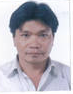 PERSONAL DATA			:NAME						:	WILSON POSITION APPLIED	 	:	SENIOR CONSTTRUCTION ENGINEER			Mechanical/ PipingDATE OF BIRTH				:	MARCH 09, 1952NATIONALITY				:	FILIPINOLANGUAGES SPOKEN/ WRITTEN	:	ENGLISH, SPANISH & PILIPINOEDUCATIONAL BACKGROUND	:	B. S. in MECHANICAL ENGINEERINGSUMMARY OF BACKGROUND	:Overall experienced in Managing, Planning, Scheduling, Estimating, Budgeting and Direct Supervision of the implementation of Project Activities for more than twenty (26) years in Electro-mechanical, Petrochemical Plants, Oil and Gas Plants and Refineries Construction Works including Offshore Operational Platforms on Green Fields and Brown Fields including Enhance Oil Recovery Project (EOR PROJECTS), Pipelines and Piping.  Work experienced also involved in direct supervision and control of all activities in Piping Fabrications and Installation works. Heavy Structural Fabrication and Erection Works. Erection of Static and Rotating Equipment including supervision on Heavy Lift erection from ( 40 ) forty tons to more than ( 2,200 ) two-thousand two-hundred tons of total weight for each unit; such as; Wash tower, Product Splitter, package Boiler, various vertical and horizontal vessels, Reactors, Steam Drums, Heat exchangers, Pumps, Blowers, Air fan coolers, Tube bundles and Compressors.Responsibilities included in Construction analysis, methodologies on fabrication and installation of piping works, pipe racks/pipe supports, structural works and mechanical equipment installations. Preparation of test packages for piping, test packages clearing, hydro testing, air blowing, chemical cleaning and pre-commissioning/ Hook –up and commissioning works.Also carry-out the implementation of project policies, procedures and following project standards and specifications.FIELD OF SPECIALIZATION	:Piping works fabrication and installation for Oil/GAS Refineries and           Petrochemical Plants, Power Generating Plants inside battery limits and off-site and utilities including Offshore Facilities such as Operational Platforms, Green Field and Brown Field.Construction of Steam, Diesel, Hydro and Geothermal power plants including Piping Fabrication/ Installation works and Fabrication/ Erection of Structural.Erection of Rotating and Static Equipment’s including Heavy Lift erection from 40 tons up to 2,200 tons for Petrochemical, Oil and Gas Refineries and Power Generating plants.Construction of Structural Building for Power Generating Plants, Petrochemical plants, Oil and Gas Refineries and Bulk Handling facilities including Electrostatic Precipitators.Piping works, structural erection for Pipe racks and Bridges and Installations of Static and Rotating equipment’s for off sites and Utilities.  Estimating, costing, budgeting, check and review of designs, procedures and policies including planning and scheduling for the actual implementation of the entire project execution.Handled various types of projects specially Petrochemical and Oil/ Gas refineries.	SPECIAL COURCES AND SEMINARS	:BOSET AND HUET with ABS TRAINING (Valid until 14 MAY 2017)LPS TRAINING  (LOSS PREVENTION SYSTEM) -Valid until April 26, 2018BACK TO BASICKAIZEN MANAGEMENT I & IIWAREHOUSE MANAGEMENTPROJECT PRESENTATION FOR ENGINEERSHEALTH SAFETY AND ENVIRONMENT COURSE ( Construction Industry )7 QC TOOLS FOR ENGINEERSTOTAL QUALITY MANAGEMENT SEMINAR/ WORKSHOPTRANSFORMATION PROGRAMI.  COMPANY			:	SHAPADU ENERGY AND ENGINEERINGPOSITION				:	GENERAL CONSTRUCTION SUPERINTENDENT						Onshore and Offshore Works/Platforms						Tapis EOR (Enhance Oil Recovery) ProjectDURATION				:	APRIL 2013 UNTIL APRIL 2015 PROJECT				:	TAPIS ENHANCE OIL RECOVERY (EOR) BROWN FIELDS/MODIFICATION AND RETROFITS PROJECT.EXXON MOBIL EXPLORATION AND PRODUCTION MALAYSIA INC.KUALA LUMPUR, MALAYSIASCOPE OF WORK		:Over-all in charge of the whole unit assigned in planning, scheduling including manpower and equipment loading and direct implementation of daily work task as per job cards number. Orchestrating all lower disciplines in all their work responsibilities and duties in relation with project objectives and schedules as per plan and standards.Reviewed related Engineering document and to provide necessary inputs to other Company’s Project discipline managers in terms of constructability, construction sequence/ execution plan/ risks during the engineering phase and for planning purpose.Planned, managed and coordinated all construction works such as onshore fabrication including modular structures for offshore platforms and facilities/LOSF/ Transportation / Offshore Installation and Modifications/ Hook-up, Tie-ins in a joint effort with QA/QC, HSE, Operation and Commissioning teams to ensure Health, Safety & Environment compliance and timely completion within controlled budget and Project’s pre-defined technical specifications.Responsible for reviewing and approval of Construction Contractor’s submitted document such as Work Procedures/ Method Statements, Project Schedule, Scope of Work, Drawings etc.Responsible for interfacing, coordination with Construction Contractor’s Representatives and other Company’s Project discipline managers.Established and maintained a good working relationship with the various Contractors and their respective personnel.Provided positive input toward recognition of problems in advance, and development of practical solutions, and/or working methods.Reported daily, or otherwise as required to the Senior Project Manager.Provided Input to Weekly, Monthly, and other Reports related to any work assignments.Carried out ad hoc tasks directed by the Senior Project Manager when required.Internal Interfaces:Executed Interfaces with Senior Project Manager and all other Company’s Project Team Key Managers and personnel as required. External Interfaces:Executed Interfaces with Engineering Contractor/ Procurement Vendors, and Construction Contractors, Certifying Authority, Marine Warranty Surveyor and other personnel as required. Qualifications and experienced:BSc Degree in Mechanical Engineering (BSME)Experienced of more than 20 years’ in onshore/ offshore oil & gas engineering/ procurement/ construction project.Extensive experienced in offshore green fields and brown field modifications/ construction, subsea pipelines installation, tie-in and testing.Good experienced in field development concept definition, feasibility studies, and conceptual/ detailed engineering.Self-motivated and capable of working as part of a team, sometimes in a challenging environment.II. COMPANY			:	EGS ENTERPRISESPOSITION				:	PROJECT MANAGERDURATION				:	 FEBRUARY 2010 TO MARCH 2013PROJECTS				:	MANILA MINING CORPORATION 						Placer, Surigao Del Norte, Philippines						Contract to Install Piping Works and Bulk Handling 						Facilities 1000MT/H Capacity						Project Completed June 2011.					:	PHILIPPINE NATIONAL OIL CORPORATION 						Leyte Geothermal Facilities, Tongonan, Ormoc City,						Philippines						Contract to Install Cross Country Piping from 						Mahanagdong Plant to Re-injection Wells 18km.						Project Completed January 2012.					:	PETRON OIL REFINERY						Limay, Bata-an, Philippines						Contract to Fabricate and Install inside Battery Limits 						And Off-site Facilities Piping for the Rehabilitation 						Projects.						Project Completed March 2013.SCOPE OF WORK		:Managed/ supervised the Various Projects listed above in all construction activities and carryout the work as per Project Standard and Specifications especially Static and Rotating Equipment’s installation and Piping works fabrication and installations.Managed the whole Project implementation in all activities including Planning, Scheduling, Costing, Manpower and Equipment’s loading.Managed to complete the Projects ahead of time or on schedule with full satisfaction of the Customers with good profit percentage and without (LTI) lost time injuries. III. COMPANY		:	WORLEY PARSONS RESOURCES AND ENERGYPOSITION			:	SENIOR CONSTRUCTION ENGINEER					Mechanical Equipment (S & R), Piping and Pipelines					Onshore and Offshore Works/PlatformsDURATION			:	FEBRUARY 2008 TO JANUARY 2010PROJECT			:	OFFSHORE ASSOCIATED GASES PACKAGE 3					PROJECT 5234 and BUHASA GAS PIPELINE					PROJECT NO. 5238. GASCO PROJECTS,					HABSHAN, ABU DHABI, UNITED ARAB EMIRATESCOPE OF WORK		:Supervised and guided the Contractor in their daily work activities to be carried out as per priority schedule to be completed in relation with inter-phasing with other discipline / departments especially on Plant Shut down Activities on Tie-in works.Attended Daily Coordination Meeting with other departments for any problems arising during the phase of construction works either technical or physical problems, if is technical we will resolve it in our engineering department and if it is physical we resolve it between area in-charge to facilitate more easily and the action is fast.Prepared updated reports and submitted to higher Engineers/ Managers.Supervised Mechanical Equipment’s Installation especially on Critical Lifts of Vessels and Columns including site preparations, positioning and the actual execution of works.Checked together with the TPI- Third Party Inspectors on the ongoing activities for the GRE- Fire Water lines Piping works, Released of Civil Foundations for the Equipment’s especially for Static and Rotating equipment’s for the Installations of the Levelling/ Pad Plates.Reviewed and checked the Isometrics, Structural and Mechanical Drawings. Supervised the ongoing Piping Works Installation on the above ground and the underground piping for OAG 3 Project No. 5234 and BHGP Project No. 5238.Reviewed, Checked and DAP Construction Documents for Materials Approval Request, Method Statements and Inspection and Test Plan for both Projects No. 5234 and 5238.Daily monitoring of site work progress and keep updated recording for reporting purposes.Actively participated on HSE Walk Through and Audit to help the Contractor facilitate the enforcement of the HSE Program as per Project Requirements.Work hand in hand with other Discipline In-charge in order to have smooth inter-phasing of work activities in all areas.IV. COMPANY			:	TECHNIP CONSORTIUM						JGC – YOKOHAMA, JAPAN						TECHNIP FRANCE, PARIS						TECHNIP GEOPRODUCTION, MALAYSIA						TECHNICAS REUNIDAS, MADRID, SPAINPOSITION				:	PIPING/ MECHANICAL SUPERVISORDURATION				:	AUGUST 19, 2007 UP TO FEBRUARY 2008PROJECT				:	DUNG QUAT REFINERY PROJECT						PETROVIETNAM OIL AND GAS GROUP,QUANG NGAI PROVINCE, VIETNAMSCOPE OF WORK		:Supervised erection of Rotating and Static equipment including positioning, final alignment, levelness and straightness. Works included heavy erections from forty tons up to 2,200 tons in weight.Supervised erection of Lower Structural Support of Electrostatic Precipitator, Hoppers, Side Casing, Inlet and outlet Flare and the Internals, Collecting and Discharge Electrodes, Pent House and Mechanical Accessories including Piping Works and Insulation Works.Supervised erection of CO-Combuster and Waste Heat Boiler including ducting works with structural supports and erection of Flare Stack structure. Attended regular co-ordination meeting with the inter-departments and facilitate in the co-ordination with the deliveries of equipment and other related material requirements needed to carryout phase of work as per construction schedule and specifications.Assisted and guided the Sub-contractors in their daily work activities to be carryout as per priority schedule to complete in relation with inter-phasing with other discipline / departments.  Coordinated with other departments any problems arising during the phase of construction works either technical or physical problems, if is technical we will resolve it in our engineering department and if it is physical we resolve it between area in-charge to facilitate more easily and the action is fast.Prepared updated reports and coordinating with the Planning and Control Department for the construction progress and schedule.V. COMPANY			:	AL RUSHAID CONST. CO., LTD.						AND EEI CORPORATION 						(ARCC/EEI)POSITION				:	CONSTRUCTION SUPERINTENDENT-PIPINGDURATION				:	JULY 19, 2006 TO AUGUST 18, 2007PROJECTS				:	SHARQ 3RD EXPANSION PROJECT, ETHYLENE 						PLANT, SHAW STONE AND WEBSTER THE MAIN						CONTRACTOR, FOSTER AND WHEELER THE PMC.						INDUSTRIAL COMPLEX, JUBAIL, KSA:	SHARQ 3RD EXPANSION PROJECT ETHYLENE GLYCOLE PLANT, SAMSUNG SAUDI ARABIA AND	FOSTER AND WHEELERS CONTRACTED WITH GULF HAULAGE HEAVY LIFT ERECTION FOR MECHANICAL EQUIPMENTS,	INDUSTRIAL COMPLEX, JUBAIL, KSA					:	ADVANCE POLYPROPELYNE CORP. PDH/ PP 						PROJECT, SAMSUNG SAUDI ARABIA AND 						ABB LUMMOS CONTRACTED   WITH						GULF HAULAGE HEAVY LIFT ERECTION						INDUSTRIAL COMPLEX, JUBAIL, KSA					:	ARAMCO DEMIN. WATER TREATMENT						PLANT PROJECT, BERRI GAS PLANT, JUBAIL, KSASCOPE OF WORK		:Supervised erection of Rotating and Static equipment including positioning, final alignment, levelness and straightness. Works included heavy lift erections from forty    tons up to 2,200 tons in weight.Supervised piping fabrication and installation works for Gas/ Oil Refineries and Petrochemical Plants, inside battery limits including off-site and utilities. Works included test packages preparation, test packages punch list clearing, test preparation and hydro-testing, pre-commissioning and commissioning, air blowing and chemical cleaning.Heavy structural fabrication and erection works for pipe racks, bridges and supports and plant wide structural buildings, plants.Attended regular co-ordination meeting with the inter-departments and facilitate in the co-ordination with the deliveries of equipment and other related material requirements needed to carryout phase of work as per construction schedule and specifications.Handled/ supervised daily work activities and carryout as per priority schedule to complete in relation with the inter-phasing of other discipline / departments.Prepared updated reports and coordinated with the Planning and Control Department for the construction progress and schedule.VI. COMPANY			:	RAYMOND SAUDI ARABIA, LTD.POSITION				:	SITE MANAGER/ COSTRUCTION SUPT. PIPINGDURATION				:	MARCH 16, 2005 TO MARCH 16, 2006PROJECTS				:	SAUDI ARABIA FERTILIZER CO. IV PROJECT UHDE SAUDI ARABIA, LTD, MAIN CONTRACTOR, 						INDUSTRIAL COMPLEX, JUBAIL, KSASCOPE OF WORK		:	Handled/ supervised daily work activities and carryout as per priority schedule to complete in relation with the inter-phasing of other discipline / departments.Supervised piping fabrication and installation works for Fertilizer plant, Ammonia and Urea Plants, inside battery limits including off-site and utilities. Works included test packages preparation, test packages punch list clearing, test preparation and hydro-testing, pre-commissioning and commissioning, air blowing and chemical cleaning.Construction and installation of two-package boiler including utility piping works, fabrication of spools and pipe supports and erection works. Construction of Demineralization Plant, which includes the erection of structural building, main pipe rack and bridges, piping fabrication and erection, works.Construction of Bulk Handling Facilities including giant storage building and ship-loaders and un-loaders, transfer towers and storage bins.Supervised Rotating and Static equipment installation, which includes positioning, final alignment, levelness and straightness.Prepared updated reports and coordinated with the Planning and Control Department for the construction progress and schedule.Conducted coordination meetings with inter-department heads for inter-phasing works and sharing of resources, consumables, materials, tools and equipment.VII. COMPANY			:	AL RUSHAID CONST. CO., LTD.						AND EEI CORPORATION						(ARCC/EEI)POSITION				:	CONSTRUCTION SUPERINTENDENT- PIPINGDURATION				:	NOVEMBER 19, 2003 TO APRIL 05, 2004PROJECTS				:	JUPC ETHYLENE PLANT PROJECT, 						CHIYODA PETROSTAR, LTD- MAIN CONTRACTOR						INDUSTRIAL COMPLEX, JUBAIL, KSASCOPE OF WORK		:Handled/ supervised daily work activities and carryout as per priority schedule to complete in relation with the inter-phasing of other discipline / departments.Supervised piping fabrication and installation works for Ethylene Plants, inside battery limits including off-site and utilities. Works included test packages preparation, test packages punch list clearing, test preparation and hydro-testing, pre-commissioning and commissioning, air blowing and chemical cleaning.Attended regular co-ordination meeting with the inter-departments and facilitate in the co-ordination with the deliveries of equipment and other related material requirements needed to carryout phase of work as per construction schedule and specifications.Prepared updated reports and coordinated with the Planning and Control Department for the construction progress and schedule.VIII. COMPANY			:	EGS ENTERPRISESPOSITION				:	PROJECT MANAGERDURATION				:	DECEMBER 1999 TO NOVEMBER 2003PROJECTS				:	NORTH LUZON EXPRESSWAY PROJECT (NLEX) 						LEIGHTON - MAIN CONTRACTOR						NORTH LUZON EXPRESSWAY, PHILIPPINES					:	REHABILITATION OF SAN JUANICO BRIDGE 						PROJECTS, SUMITOMO CONSTRUCTION COMP.						SAN JUANICO, TACLOBAN CITY, PHILIPPINES					:	GAS HEAT EXCHANGER PROJECT,						KVAERNER AND PASAR PROJECT,						ISABEL, LEYTE, PHILIPPINES 6539					:	CAPACITOR BANK PROJECT. 						ABOITIZ POWER AND PHILPHOS						ISABEL, LEYTE, PHILIPPINES 6539					:	CAPACITOR BANK PROJECT. 						ABOITIZ POWER AND PASAR,						ISABEL, LEYTE, PHILIPPINES 6539SCOPE OF WORK		:Managed/ supervised daily work activities and carryout as per priority schedule to complete in relation with the inter-phasing of other discipline / departments in the construction of North Luzon Expressway by Leighton the back filling ,final grading, and compaction works prior to concreting/ asphalting works by other contractors. Rehabilitation of San Juanico Bridge, works included the construction of Wet and Volumetric Process Concrete Batching plant including civil foundations. Erection of mechanical equipment, conveying system and storage bin and silos. Site developments and drainage system for the temporary facilities for the rehabilitation of San Juanico Bridge.Construction of Equipment Foundation, site developments and earth works for Gas Heat Exchanger Project including fabrication for the structural supports and installation works. Underground, piping works fabrication and installations.Construction of Capacitor Bank Foundation and fabrication of structural supports needed for the installation of the Capacitor bank project for Philphos and Pasar project.Prepared updated reports and coordinated with the Planning and Control Department for the construction progress and schedule.IX. COMPANY			:	METAPHIL, INCORPORATEDPOSITION				:	PROJECT MANAGERDURATION				:	JUNE 21, 1988 TO DECEMBER 24, 1999PROJECTS				:	BATA-AN POLYETHYLENE PLANT 						NIKFILL PHILIPPINES/ JGC- MAIN CONTRACTOR						BATANGAS, LIMAY, BATA-AN, PHILIPPINES						COMPLETED - YEAR 2000						PIPING AND EQUIPMENT ERECTION CONTRACT					:	CALTEX OIL WARF EXPANSION PROJECT,						CALTEX PHILIPPINES, SAN PASCUAL, BATANGAS						CITY, PHILIPPINES.						COMPLETED - YEAR 1999PIPING ONSHORE / OFFSHORE AND EQUIPMENTS						ERECTION WORKS CONTRACTS.					:	PETRON LUBE OIL BLENDING PLANT PROJECT						PETRON PHILIPPINES, PANDACAN, MANILA,						PHILIPPINES, COMPLETED - YEAR 1998						PIPING AND TANKS WORK PROJECTS					:	MAHANAGDONG A & B GEOTHERMAL PROJECT						PHILIPPINES NATIONAL OIL CORPORATION, 						TONGONAN, ORMOC CITY, PHILIPPINES.						COMPLETED - YEAR 1997						CROSS COUNTRY HIGH PRESSURE PIPING FOR 						STEAM PIPE LINES CONTRACTS.					:	BITUMEN BLOWING FACILITY PROJECT						SHELL PHILIPPINE PETROLEUM CORPORATION,						MALAYA, PILILLA, RIZAL, PHILIPPINES						COMPLETED - YEAR 1996						PIPING AND TANKS WORK CONTRACTS.					:	2ND LPG TRUCKLOADING FACILITIES PROJECT,						PILIPINAS SHELL PETROLEUM CORPORATION,						TABANGAO REFINERY, BATANGAS CITY, PHIL.						COMPLETED - YEAR 1995						PIPING AND CIVIL FOUNDATION INCLUDING 						STRUCTURAL WORKS CONTRACTS.					:	LUBE OIL BLENDING PLANT PROJECT						PILIPINAS SHELL PETROLEUM CORPORATION						PANDACAN INSTALLATION, MANILA						COMPLETED – YEAR 1994							CONTUCTION OF VARIOUS TANKS AND UTILITIES						PIPING & EQUIPMENTS INST’N.  CONTRACTS.					:	REFINERY EXPANSION PROJECT						PHILIPPINE ASSOCIATED SMELTING & REFINING						CORPORATION, LEBERTAD, ISABEL, LEYTE,						PHILIPPINES, COMPETED – YEAR 1992						CONSTRUCTION OF OXYGEN PLANT, REFINERY 						BUILDING, SMELTING AND ELECTROSTATIC 						PRECIPITATOR, PIPING, STRUCTURAL AND 						EQUIPMENTS INSTALLATION CONTRACTS.					:	TAKBO HYDRO GENERATING PLANT PROJECT						HEDCOR POWER CORPORATION,						TAKBO, BAKUN, BENGUET, PHILIPPINES						COMPLETED – YEAR 1991						CONSTRUCTION OF DAM, CONVEYANCE PIPE 						LINES, DESALTING BASIN, SURGE TANK, PEN-						STOCK, POWER GENERATING PLANT INCLUDING						INSTALLATION OF TURBINED/ GENERATORS AND						TRANSFORMERS.					:	VRS AND TSD WAREHOUSE / STORAGE PROJ.						PAPER INDUSTRIES CORP. OF THE PHILIPPINES						BISLIG, SURIGAO DEL SUR, PHILIPPINES						COMPLETED – YEAR 1990						CONSTRUCTION OF WAREHOUSE STEEL STRUC-						TURES AND FINISHING TOUCHES CONTRACTS.					:	SLAG OUTLOADING FACITLITIES PROJECT						PHILIPPINE ASSOCIATED SMELTING AND REFIN-						ING CORPORATION, ISABEL, LEYTE, PHILIPPINES						COMPLETED – YEAR 1989						CONSTRUCTION OF SHIPLOADING FACILITIES						INCLUDING CONVEYORS & EQUIPMENTS.					:	GYPSUM SHIPLOADING FACILITIES PROJECT						PHILIPPINE PHOSPHATE FERTILIZER CORP.,						LIBERTAD, ISABEL, LEYTE, PHILIPPINES						COMPLETED – YEAR 1988						CONSTRUCTION OF SHIPLOADING FACILITIES						INCLUDING CONVEYORS & EQUIPMENTS.SCOPE OF WORK		:1. Managed/ supervised the Various Projects listed above in all construction activities and carryout the work as per Project Standard and Specifications especially Static and Rotating Equipment’s installation and Piping works fabrication and installations.2. Managed the whole Project implementation in all activities including Planning, Scheduling, Costing, Manpower and Equipment’s loading.3. Managed to complete the Projects ahead of time or on schedule with full     satisfaction of the Customers with good profit percentage and without (LTI) lost time injuries. X. COMPANY			:	BRAUN TRANSWORLD CORPORATION/						EEI CORPORATION/ AL GHAZAL CO.POSITION				:	PIPING SUPERVISORDURATION				:	AUGUST 1986 TO SEPTEMBER 1987PROJECTS				:	KNPC REFRINERY MODERNIZATION PROJECT 						KUWAIT NATIONAL PETROLEUM CORPORATION						MINA ABDULLAH, KUWAITSCOPE OF WORK		:Supervised piping fabrication and installation works for whole area of responsibilities, inside battery limits including off-site and utilities. Works included test packages preparation, test packages punch list clearing, test preparation and hydro testing, assisted in pre-commissioning and commissioning, air blowing and chemical cleaning.Supervised Pipe supports fabrication and installation works of the whole area of responsibilities inside battery including off-site and utilities. Ensures smooth flow of works by orchestrating the jobs of various foremen, field engineers who are designated to specific area/sections of related responsibilities and collate their accomplishments that the targeted accomplishments are attainedMaintain updated recording of work activities and submitted weekly manpower and progress Reports to Planning and Control Department.Attended daily co-ordination meeting with the Field Operation Group for the inter-phasing of work activities and sharing of resources.Completed the assigned area of responsibilities ahead of the schedule and with no (LTI) lost time injuries.XI. COMPANY			:	PHILIPPINE NATIONAL CONST’N. CORP.POSITION				:	PIPING SUPERINTENDENTDURATION				:	MARCH 1984 TO MAY 1985PROJECTS				:	PHILIPPINE PHOSPHATE FERTILIZER PROJECT						LIBERTAD, ISABEL, LEYTE, PHILIPPINESSCOPE OF WORK		:Overall in-charge of the entire construction activities prepared and planned work schedule to be implemented as per construction schedule and requirements. Prepared two weeks look ahead schedule with the support of materials availability and coordinated with inter- departments for the sharing of required equipment and resources.Supervised piping fabrication and installation works for whole area of responsibilities, inside battery limits including off-site and utilities. Supervised Pipe supports fabrication and installation works of the whole area of responsibilities inside battery including off-site and utilities. Attended daily co-ordination meeting with the Field Operation Group for the inter-phasing of work activities and other related problems.Maintain updated recording of work activities and submitted weekly manpower and progress Reports to Planning and Control Department.Completed the assigned area of responsibilities ahead of the schedule and with no (LTI) lost time injuries.XII. COMPANY			:	ATLANTIC GULF & PHILIPPINESPOSITION				:	PIPING SUPERVISORDURATION				:	APRIL 1983 TO MARCH 1984PROJECTS				:	UNICHEM OIL REFINERY PROJECT						BAUAN, BATANGAS, PHILIPPINESSCOPE OF WORK		:Overall in-charge of the entire piping fabrication and installation in and out of the battery limits. Ensures smooth flow of works by orchestrating the jobs of various foremen, field engineers who are designated to specific areas and sections of related responsibilities.Supervised Pipe supports fabrication and installation inside battery limits including off-site and utilities.Attend daily coordination meeting and maintain updated recording on work activities, and submitted daily manpower and progress reports.Completed the project with no (LTI) lost time injuries and ahead of schedule.XIII. COMPANY			:	EMPRESSARIOS AGRUPADOS, SA.						(PMC/PMT COMPANY)POSITION				:	PIPING/ MECHANICAL SUPERVISORDURATION				:	 MARCH 1980 TO MARCH 1983PROJECTS				:	COAL CONVERSION PROJECT						MARINDOQUE MINING-SNR						NONOC ISLAND, SURIGAO CITY, PHILIPPINESSCOPE OF WORK		:I.  PIER, SHIPLOADER AND CONVEYING SYSTEM PROJECT:Supervised the work on Pier Construction, pile driving and load test then concreting of Pier head and Mooring Dolphins.Supervised the construction of conveying system for a total of length of 11.5 KM with     major structures of Ship-loaders, Stackers and transfer towers.II. PIPING AND PIPE SUPPORTS FABRICATION AND ERECTION WORKS:Supervised piping fabrication and installation works for the Coal Conversion Project in and out of the battery limits including off-sites and utilities.Supervised Pipe supports fabrication and installation works of the whole area.Attend daily coordination meeting and maintain updated recording on work activities, and submitted daily manpower and progress reports.Completed the project with no (LTI) lost time injuries and ahead of schedule.III. BOILER PROJECT:Supervised and controlled all Mechanical Installation of the boiler project including the erection of the steam drum and accessories.Supervised Piping installation works of the boiler area including pipe supports.Attend daily coordination meeting and maintain updated recording on work activities, and submitted daily manpower and progress reports.Completed the project with no (LTI) lost time injuries and ahead of schedule.XI V. COMPANY			:	CDCP – CONSTRUCTION GROUPPOSITION				:	PIPING LEADMANDURATION				:	JANUARY 1978 TO FEBRUARY 1980PROJECTS				:	CDCP-MINING PROJECT						BASAY, NEGROS ORIENTAL, PHILIPPINESSCOPE OF WORK		:In-charge of the fabrication of pipe spools, launder and tanks.Carryout the installations of underground piping, above ground piping including sky line piping works and supports.Assisted in the preparation for the hydro testing, flushing and air blowing.XV. COMPANY			:	PAPER INDUSTRIES CORP. OF THE PHIL.						BISLIG, SURIGAO DEL SUR, PHILIPPINESPOSITION				:	MANAGEMENT ENGINEER TRAINEEDURATION				:	JUNE 1977 TO JANUARY 1978SCOPE OF WORK		:Supervisory trainee of Plywood plant, Paper Mills and Power Plants.Supervisory trainee in Quality Control department as Quality Control Engineer in Paper and Plywood Production Departments.CONTACT E – MAIL ADDRESS	:	wilson.369513@2freemail.com 